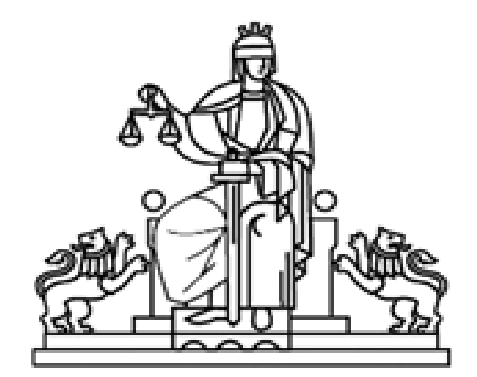  РЕПУБЛИКА БЪЛГАРИЯ    РАЙОНЕН СЪД - ТОПОЛОВГРАДП  Р  О  Т  О  К  О  Л  №  3Днес, 13.12.2021 г., назначената със Заповед № 144/01.10.2021 г. на и.ф. Председател на Районен съд-Тополовград комисия, в състав:                         Председател: ………………………..			  Членове: 1……………………….                                              2. ……………………..	състави настоящия протокол за провеждането на втори етап – събеседване от конкурса за назначаване на съдебен служител на длъжността „Призовкар“.	Вторият етап на конкурса за длъжността „Призовкар“ в Районен съд-Тополовград - събеседване се проведе на 13.12.2021 г. в съдебната зала на РС-Тополовград с начален час 14:00 часа. От допуснатите трима кандидата до този етап, се явиха двама, като кандидатът  Росен Иванов Петков не се яви.Явилите се двама кандидати бяха изслушани от Комисията. На същите бяха зададени въпроси, свързани с причините им за участие в конкурса и мотивацията им за работа на обявената длъжност, способността им за екипна работа, познанията им относно принципите, залегнали в Етичния кодекс на съдебните служители, както и степента им на информираност по Правилника за администрация в съдилищата.	Оценяването на кандидатите се извърши индивидуално от всеки член на Комисията чрез поставяне на оценки по шестобалната система, след което беше поставена крайна оценка от втори етап на конкурса, сформирана като средноаритметично число от оценките на всеки от членовете на комисията за кандидатите, както следва:Отчитайки показаните резултати на всеки кандидат, Комисията единодушноР  Е  Ш  И  :	ПРЕДЛАГА на вниманието на И.Ф. Председател на Районен съд-Тополовград кандидатурите на Константин  Димитров  Каракашев и Мартин  Маринов  Маринов.І място – Константин Димитров Каракашев                    ІІ място – Мартин Маринов Маринов                                                            КОМИСИЯ:                                            Председател:………/п…………                                                 Членове: 1……/п/……………                                                                2……/п/……………                                                                       №Три именаоценкиоценкиоценкиоценки№Три именаIIIIIIсредна1.Константин Димитров Каракашев5,255,505,755,502.Мартин Маринов Маринов5,005,255,505,25